TO SHAREBrood  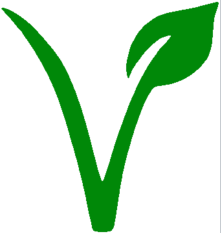 Aioli | Tapenade | 4,5Hollandse Garnalenkroketjes	Van Zoutenbier | Mosterdmayonaise | Toast | 9,5Nacho’s  Guacamole | Sour Cream | Salsa | Gesmolten Kaas | Jalapenõs | 9,5Gemengd PlateauDiverse kazen | Worst | Serranoham | Gemarineerde Olijven | Cornichons |19,5VOORGERECHTENCaesar Salade (kan ook vegatarisch )Salade | Kip | Spek | Ei | Cherrytomaat | Rode Ui | Parmezaan | Croutons | Caesardressing | 9,5Gado Gado 2.0Tonijn Tataki | Oosterse Groenten Salade | Pinda Crème | Kroepoek Crumble | 11,5Kalfscarpaccio	 Rucola | Krokante Aardappel | Cornichons | Parmezaan | Truffelmayo | 9,5NOT OUTJEPasta BologneseSpaghetti | Klassieke Tomatensaus | 7,5KipnuggetsTwister Friet | Mayonaise of Ketchup | 5,5IJsjeRaketje | 1,5HOOFDGERECHTENVega Shoarma Oesterzwam | Griekse Pita | Komkommer | Munt | Yoghurt Knoflooksaus | 12Beetroot Burger Bietenburger | Little Gem | Tomaat | Guacamole | Rode Ui | Geitenkaas | Sweet Potato Mayo | 12Crunchy Cauliflower Geroosterde Bloemkool | Honey Glaze | Sesamzaad | Bosui | Miso Crème | 12,5Caesar Salade (kan ook vegatarisch )Salade | Kip | Spek | Ei | Cherrytomaat | Rode Ui | Parmezaan | Croutons | Caesardressing | 11,5Dorade Filet GegrildTagliatelle | Tomatensaus | Groenten (Tomaat Lamellen, Groene Asperge, Courgette, Ui) | 15,5Gado Gado 2.0Tonijn Tataki | Oosterse Groenten Salade | Pinda Crème | Kroepoek Crumble | 15,5Big Bacon Cheeseburger | 180 gram100% Rund | Sla | Tomaat | Rode Ui | Augurk | Cheddar | Bacon | Chef’s Special Saus | 13,5Saté van KippendijAtjar | Kroepoek | Pindasaus | 13,5/16,5 (2/3 stok)Entrecôte van Waards Rund | 200 gramGebakken Roseval | Geroosterde Seizoensgroenten (Romanesco, Bospeen, Bloemkool) | Gebakken Paddenstoelen | Gremolata | 21,5SIDESTwister Friet | Mayonaise of Ketchup | 3,5Gebakken Roseval | 4,2Gemengde Groene Salade | 3,2Groente van de Dag | 4,2ZOETPanna Cotta Rood FruitAardbeien | Slagroom | Munt | 6,5Kaas DessertCrème van Comté | Diverse Kazen | Vijgenbrood | Abrikozen Compote | Noterij | 8,5Poffers	Poedersuiker | Roomboter | 5,5